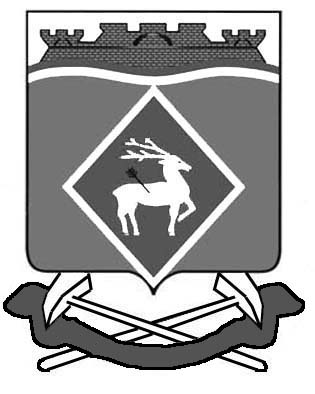 РОССИЙСКАЯ ФЕДЕРАЦИЯРОСТОВСКАЯ ОБЛАСТЬМУНИЦИПАЛЬНОЕ ОБРАЗОВАНИЕ «СИНЕГОРСКОЕ СЕЛЬСКОЕ ПОСЕЛЕНИЕ»АДМИНИСТРАЦИЯ СИНЕГОРСКОГО СЕЛЬСКОГО ПОСЕЛЕНИЯПОСТАНОВЛЕНИЕот 28.12.2022 № 206п. СинегорскийОб утверждении разделов проектной документации и сметного расчета стоимости объекта благоустройства «Площадь Торжеств, п. Синегорский, ул. Маяковского, 6а», расположенного по адресу: Ростовская область, Белокалитвинский район, Синегорское сельское поселение, п. Синегорский,ул. Маяковского, 6-аВ соответствии с ст. 15 Федеральным законом от 6 октября 2003 года                  № 131-ФЗ «Об общих принципах организации местного самоуправления в Российской Федерации», Уставом муниципального образования Синегорского сельского поселения,Администрация Синегорского сельского поселения постановляет:1. Утвердить разделы проектной документации исметный расчет стоимости объекта благоустройства «Площадь Торжеств, п. Синегорский, ул. Маяковского, 6а», расположенного по адресу: Ростовская область, Белокалитвинский район, Синегорское сельское поселение,                                    п. Синегорский, ул. Маяковского, 6-а. 2. Объектблагоустройства «Площадь Торжеств, п. Синегорский, ул. Маяковского, 6а», расположенный по адресу: Ростовская область, Белокалитвинский район, Синегорское сельское поселение,                                    п. Синегорский, ул. Маяковского, 6-а, вбазисных ценах по состоянию на 01.01.2000 на общую сумму – 2238,98 тыс. руб., в том числе: СМР – 2050,25 тыс. руб., в текущих ценах по состоянию на 3 квартал 2022, на общую сумму 25413,94 тыс. руб., (учетом НДС 20%- 4235,66 тыс. руб.) в том числе СМР - 23829,60 тыс. руб. Проведена государственная экспертиза определения сметной стоимости № 5-16-1-0746-22 от 6 октября 2022 года, оценка соответствия проектной документации № 2-9-1-0026-21от 22 ноября 2021 года3. Настоящее постановление вступает в силу со дня его официального опубликования.4. Контроль за выполнением настоящего постановления оставляю за собой.Глава АдминистрацииСинегорского сельского поселения                                     А.В. ГвозденкоВерно:Заведующий сектором по общим и земельно-правовым вопросам                                                С.П. Беседина